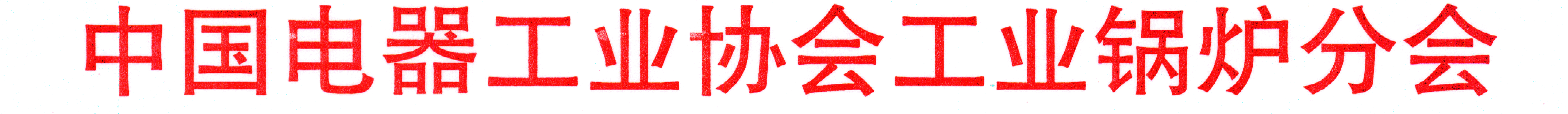 中电协工锅[2023]9号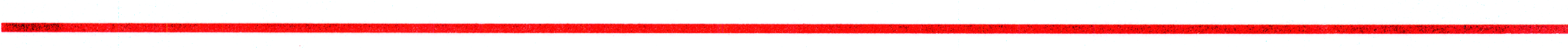 数字促发展，‘双碳’创未来——2023中国工业锅炉行业低碳发展高峰论坛邀 请 函各有关单位：2023年是全面贯彻落实党的二十大精神的开局之年，也是“十四五”规划承上启下的关键之年，更是经历疫情后全面恢复之年。面对“双碳”战略的逐步推进，工业锅炉行业需要立足大局、服务大局，通过技术与产品创新、产业结构优化整合、业务模式转型、行业管理升级来实现高质量发展，持续助力“双碳”目标实现。为此，中国电器工业协会工业锅炉分会、上海工业锅炉研究所有限公司将于2023年7月31日-8月1日在上海联合主办题为“数字促发展， ‘双碳’创未来”的 “2023中国工业锅炉行业低碳发展高峰论坛”。现诚邀贵单位有关领导、高级管理人员、产品研发与规划人员等与会，共谋行业发展。现将有关事项通知如下：一、论坛报告及日程论坛将邀请国内知名产业研究与规划专家、行业技术研究专家、企业发展研究与管理咨询专家、国内外同行业知名企业负责人，立足大变局、双循环、碳达峰、碳中和，就我国工业锅炉行业当下及未来发展，从“行业、企业低碳发展与高质量发展，技术、产品多能耦合与低碳共享”等进行交流探讨，以期为企业和行业未来发展提供借鉴。论坛报告及日程见附件。二、论坛地点报到地点：上海青松城大酒店（徐汇区东安路8号，近肇嘉浜路）报到日期：7月30日全天三、有关事项及要求1、为便于会务安排，请出席会议人员务必认真填写会议回执于7月10日之前返回分会秘书处。 2、本次会议会务费2500元/人。会议期间食宿统一安排，住宿费用自理。3、由于条件限制，请与会代表自行前往报到地点。交通路线如下：     1）虹桥机场、虹桥火车站：地铁2号线到静安寺站转乘7号线（2站）到肇嘉浜路站下，4号出口即到。    2）浦东机场：地铁2号线到世纪大道站转乘9号线到肇嘉浜路站。3）上海火车站：地铁1号线至徐家汇站换乘9号线（1站）到肇嘉浜路站。四、联系方式论坛筹备组(工业锅炉分会秘书处)联系人：        范兵兵 电话：021-34781959-329，13918002355        周  苇 电话：021-34781959-331，13818142612         传  真：021-54708269，电子邮箱：glxh09@163.com        地  址：上海市新骏环路138号浦江高科技园区4幢101室，邮  编：201114附： 2023中国工业锅炉行业低碳发展高峰论坛日程中国电器工业协会工业锅炉分会上海工业锅炉研究所有限公司二〇二三年三月十五日论坛回执秘书处邮箱：glxh09@163.com注：请参会人员在会前将会务费（2500元/人）汇入以下帐户：户名：上海工业锅炉研究所有限公司 开户银行：工行上海市浦江高科技园支行账号：1001119809100005381用途：2023论坛会务费附件：2023中国工业锅炉行业低碳发展高峰论坛日程单  位地  址邮  编姓  名性  别职  务手  机邮 箱是否包房（标间550元/天）是否包房（标间550元/天）包房   ⃞      合住   ⃞    不住宿   ⃞包房   ⃞      合住   ⃞    不住宿   ⃞包房   ⃞      合住   ⃞    不住宿   ⃞时  间内           容7月31日下午和8月1日全天专题一  与时俱进、低碳转型锅炉容器制造业助力“双碳”目标实现的路径和措施2、锅炉行业的低碳高质量发展之路与未来展望3、锅炉企业全供应链协同碳减排转型4、欧洲企业低碳减碳环保发展及趋势5、聚焦余热余能利用，数字转型助力低碳发展专题二  多能耦合、热电互补双碳目标下光热耦合工业锅炉的机遇与挑战从家用到发电—生物质热能技术、产品现状与未来发展储能技术在低碳供热领域的应用研究与展望电加热锅炉用电加热装置的设计方法、依据与锅炉电气安全富氢燃料（氢气、氨气（水）等）利用技术、设备研发和创新专题三  智慧热能、低碳共享1、数字赋能，推动工业锅炉行业转型升级2、锅炉控制与热能智慧化技术现状与发展趋势3、大数据、人工智能与燃油气燃烧技术的融合发展4、锅炉产品全生命周期碳足迹核算与“碳边境调节机制”应对7月31日上午出席第十九届上海国际供热技术展览会开幕式并参观